        UNITED PRESBYTERIAN CHURCH	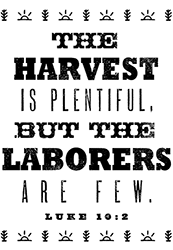 			  12 Yardville-Hamilton Square Road 			  	    Yardville, NJ 08620			   	    Phone: (609) 585-5770		                   	     (609) 585-5674 fax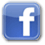 			   	      www.upcnj.org.		                   	      May 20, 2018WELCOMEWelcome! You have come to hear the Word of God, and you shall hear it read and preached. But we hope that by hearing it, you will also meet the Word of God, the Living Word, Jesus, our Master and Savior. And we pray that you will leave our church equipped to serve him more faithfully and effectively.SERVICE FOR THE LORD’S DAYPentecost SundayMay 20, 2018PRELUDE		                    “Come Holy Ghost”			arr. J. PachelbelANNOUNCEMENTSPRAYER HYMN	              “Breathe on Me, Breath of God”			    316Breathe on me, Breath of God,Fill me with life anew,That I may love what Thou dost love,And do what Thou wouldst do.WE COME TO WORSHIP GODCALL TO WORSHIP								  Leader: On this day of Pentecost, as we worship, 
  People: May God pour out his great Spirit upon us. 
   Leader: May the power and promise of that day long ago, 
  People: Renew us and our church on this Pentecost day. 
    Leader: In our worship, may our hearts be set afire with enthusiasm, 
  People: And may our lives show forth with energy and courage  as we live the Good News of new life.*HYMN                   	“On Pentecost They Gathered”				       	       128CALL TO CONFESSION							                                                                                                      PRAYER OF CONFESSION    Awesome and disturbing God, you breathed life into us, and each day you fill us with the power of your Spirit. We are given your courage and yet act with caution and timidity. We know your intentions for justice, yet too often keep silent or yield to the complexity of issues and do nothing. We are over-whelmed with your love, yet are hesitant to mention your name to another. We have been forgiven much, yet we harbor old resentments, hold on to past hurts and turn away from reconciliation. Wondrous God, restore us to clear thinking, give us compassionate hearts, and lead us to bold actions. Let your forgiving love cleanse fear and timidity from us. Set us on your path with your Spirit in our minds. In the name of
Jesus. Amen.ASSURANCE OF PARDON							*GIVE GLORY TO GOD                     “Glory Be to the Father”			                   577Glory be to the Father, and the Son, and the Holy Ghost;As it was in the beginning, is now, and ever shall be,World without end. Amen.As it was in the beginning, is now, and ever shall be,World without end. Amen.Amen. Amen. Amen. Amen.Amen. Amen. Amen.PRAYER FOR ILLUMINATION						OLD TESTAMENT LESSON						Psalm 671 May God be gracious to us and bless us and make his face to shine upon us, (Selah) 2 that your way may be known upon earth, your saving power among all nations. 3 Let the peoples praise you, O God; let all the peoples praise you. 4 Let the nations be glad and sing for joy, 	for you judge the peoples with equity and guide the nations upon earth. (Selah) 5 Let the peoples praise you, O God; let all the peoples praise you. 6 The earth has yielded its increase; God, our God, has blessed us. 7 May God continue to bless us; let all the ends of the earth revere him. CHILDREN’S SERMON	       “The Power of the Spirit”	                      Rev. Jean B. PintoANTHEM                                                 “Oh, How I Love Jesus”		Trad./PrthelNEW TESTAMENT LESSON						      Luke 10:1-11,16-211 After this the Lord appointed seventy others and sent them on ahead of him in pairs to every town and place where he himself intended to go. 2 He said to them, "The harvest is plentiful, but the laborers are few; therefore ask the Lord of the harvest to send out laborers into his harvest. 3 Go on your way. See, I am sending you out like lambs into the midst of wolves. 4 Carry no purse, no bag, no sandals; and greet no one on the road. 5 Whatever house you enter, first say, ‘Peace to this house!’ 6 And if anyone is there who shares in peace, your peace will rest on that person; but if not, it will return to you. 7 Remain in the same house, eating and drinking whatever they provide, for the laborer deserves to be paid. Do not move about from house to house. 8 Whenever you enter a town and its people welcome you, eat what is set before you; 9 cure the sick who are there, and say to them, ‘The kingdom of God has come near to you.’ 10 But whenever you enter a town and they do not welcome you, go out into its streets and say, 11 ‘Even the dust of your town that clings to our feet, we wipe off in protest against you. Yet know this: the kingdom of God has come near.’ 16 Whoever listens to you listens to me, and whoever rejects you rejects me, and whoever rejects me rejects the one who sent me." 17 The seventy returned with joy, saying, "Lord, in your name even the demons submit to us!" 18 He said to them, "I watched Satan fall from heaven like a flash of lightning. 19 See, I have given you authority to tread on snakes and scorpions, and over all the power of the enemy; and nothing will hurt you. 20 Nevertheless, do not rejoice at this, that the spirits submit to you, but rejoice that your names are written in heaven." 21 At that same hour Jesus rejoiced in the Holy Spirit and said, "I thank you, Father, Lord of heaven and earth, because you have hidden these things from the wise and the intelligent and have revealed them to infants; yes, Father, for such was your gracious will.” SERMON	                           “Say Yes to the Bless”                      	       Rev. Jean B. Pinto                			MOMENT FOR QUIET REFLECTION*HYMN			      “Come, O Spirit”				               127Joys and concerns may be written on the pew cards and given to the ushers during this hymn. They will be shared during the prayers of the people, unless you mark them confidential.WE RESPOND TO GOD’S WORD *AFFIRMATION OF FAITH			                                             The Apostles’ Creed	I believe in God the Father Almighty, Maker of Heaven and earth. And in Jesus Christ his only Son our Lord; who was conceived by the Holy Ghost, born of the Virgin Mary, suffered under Pontius Pilate, was crucified, dead, and buried; he descended into hell; the third day he rose again from the dead; he ascended into heaven, and sitteth on the right hand of God the Father Almighty; from thence he shall come to judge the quick and the dead.	I believe in the Holy Ghost; the holy catholic church; the communion of saints; the forgiveness of sins; the resurrection of the body; and the life everlasting. Amen.PRAYERS OF THE PEOPLE AND THE LORD’S PRAYER			CONGREGATIONAL RESPONSEHear our prayer, O Lord. Hear our prayer, O Lord.Incline Thine ear to us, and grant us Thy peace.CALL FOR THE OFFERING							OFFERTORY		“Come Holy Spirit”				           arr. F.W. Zachau*WE GIVE PRAISE AND THANKS TO GOD					       (tune #455)Praise God from whom all blessings flow; Praise Him all creatures here below;Alleluia, Alleluia. Praise Him above ye heav’nly host; Praise Father, Son, and Holy Ghost.Alleluia! Alleluia! Alleluia! Alleluia! Alleluia!*PRAYER TO DEDICATE OUR GIFTS					    Gracious God, Jesus promised his disciples the gift of the Holy Spirit, a gift that remains as powerful and transformative today as it was on the first Pentecost. With generous and thankful hearts, we offer our gifts to you — our time, treasure and talent, but most of all, our hearts. Use us and these offerings for your purposes and glory. Amen.*HYMN			“Let Every Christian Pray”			                  130*WE RECEIVE GOD’S CHARGE AND BLESSING				    POSTLUDE		“Come, Oh Come, Thou Quickening Spirit”		arr. T. AlbrechtLiturgist: Curly RentnerFlowers: Given In Memory of Bob Clendening by his daughter, Mrs. Alice BoltonGreeters & Ushers: Nancy McHugh & Rosemarie Wales UPCOMING EVENTS May 20th  – May 27th                Sunday—May 20th                             9:30 am E3 Worship Service	                                9:30 am Adult Sunday School			                              11:00 am Traditional Worship Service 	                               	                           	  12:30 pm Youth Group		  Monday- May 21st                            12:00 pm AA		  		  8:00 pm NA		 	                                Tuesday- May 22nd    	   12:00 pm AA	    7:00 pm Scouts	    7:00 pm Women’s Book Club Wednesday-May 23rd                      6:30 pm Webalos	    7:00 pm AA	  	   	 		                                                                                  Thursday—May 24th              	    6:30 pm Wolves Scouts	    7:00 pm Scouts #91	      	    8:00 pm AAFriday------May 25th                         8:00 pm AA 	                          	    Sunday— May 27th                          9:30 am Adult Sunday School	    9:30 am E3 Worship	  11:00 am Traditional Worship Service	    6:00 pm NO YOUTH GROUP   There are large print bulletins available.  Please see an usher if you need this service.Mission Spotlight – Our Mission this month is providing donations to Womanspace, an organization within Mercer County that provides an array of services to women who are faced by traumatic experiences from their domestic partners.  Womenspace enables these individuals to in a broad sense to move forward with their lives with dignity.  Please consider and give generously.Gift Cards - UPC is once again offering gift cards from various stores as alternative gifts for loved ones.  A small percentage of the gift card sale is a fund raiser for the church.  It’s a great gift idea for Father’s Day, Birthday, and Graduation as well as Showers (Bridal/Baby).  Orders need to be in to the church office by Sunday June 3rd!The Women's Book Club - -   will meet on Tuesday, May 22nd at 7:00 pm in the Bertolet Lounge.  The book we will discuss is THE RUNAWAY MIDWIFE by Patricia Harman.  Midwife, Clara Perry, life takes a nose dive to the point that she needs to reinvent herself.  Her journey is one of loss, grief, and guilt to one of love, forgiveness, and redemption. All women of the church and their friends who appreciate good books, fellowship, and yummy refreshments are encouraged to join us.  June selection: ELLIS ANGELS by Carole Lee Limata.Music-Music-Music – Our Choir year has been wonderful – weekly anthems, solos, and two cantatas.   Our late Spring and Summer are a time to demonstrate the variety and talent of UPC’s individual artists! Sing? Dance – all types? Play an instrument? Recite poetry? Love marionettes and puppets? We’d love to hear from you!  Look for the “Music” Sign-up sheet in the Narthex! Consider your talent and share it with us!  All Men of the Church will be singing Sunday, June 17th Father’s Day during the 11 am service.  Anthem TBD. Rehearsal for BOTH services will be at 10:30am on those dates. Join the fun!Our Mission StatementWe are called by Jesus Christ and empowered by the Holy Spirit to celebrate and share the love of God with grace and joy.Gracefully and joyfully we seek to share our gifts in the community through:Open DoorsDiverse WorshipInnovative Education   Creative Mission   Dynamic Service                                                                           PRAYER REQUESTSHealing – for all those ill with cancer, undergoing surgery as well as treatment for cancer including Laura Burdge & Betsy Holderried; Sally Bailey – breast cancer; Sylvia – return of cancer; Steve Gabel – operation & chemo;  Nicole Sgizer – brain tumor; Gail – Breast cancer and colon cancer;   Carl – bladder cancer; Lynn L.; Livia – diagnosed with Stage 4 colon cancer; Carol & Al D’Amico; John Demeter; Lenny; Dan Rose; Mathew Johnson; Pam Rose; Scott Rose; John Borek; Bud; Margaret Archibald’s Niece – Fiona suffering from rectal cancer; a family member of the LaCrosse family suffering from Crohn’s Disease, her children’s needs as well as help with insurance coverage for treatment; Mike McHugh; for those awaiting test results; Mr. & Mrs. Walter who are both in failing health as well as strength/support for their family members; John – recovering from surgery/rehab; Linda Ramos; for those in hospital, or, having surgery and in recuperation – including: Cathy Carpenter,  Rick – safe & successful knee surgery; Tom D. – heart surgery; Alice, Barb – fell at home badly bruising herself; Jim  Linda Tadlock – suffering from complications from MS & is in the hospital: Reva Rinehart;  Lew Rogers – heart; Jenna Ciambelluca; Ruth Zeyack – heart; Debbie Krevor - leg; Brian – hospitalized with a broken neck and back; Mr. Hrabcheck – recovering from pneumonia; Mike – recovering from back surgery; Matt Machin; Charlie – hospitalized with kidney failure; Fred – heart issues recuperating as well as also home; Crystal Purvis; Rosemary Bateham – suffering from Alzheimer’s and moved to a nursing home in Monmouth Junction; for those in need of improved health including Frank & Marilyn Kostar; Karen & Keith, Donna, Violet, Carl Ezzo; Susan Anthony; Audrey Barkelow – healing; Eileen – fell & has both stitches and broken bones;  Dot Brocaloni; Walt; John; Lisa recovering from neck surgery;  Tom; Tony; Charlie in hospital with 105 fever, Ruth Gail, Violet, Carl, friends of the LaCrosse family suffering from depression; those having personal problems like Paul McHugh;  Carly Mauer; French family – reconciliation; Audrey Buckalew – hospice care.Traveling Mercies – Carolyn Reynolds traveling to Indiana (healing prayers needed for successful hip replacement surgery, healing, and rehabilitation).Comfort – for the Bereaved family of Fred Goldenbaum (Nancy McHugh’s father).Thanksgiving – for Barbara & Ed’s 52nd wedding anniversary; all mothers; for Michele’s new kitten DeCou bringing joy to her life.Because of your stewardship commitment, the United Presbyterian Church is supporting the ministries of:The Presbyterian Church (U.S.A.) through Monmouth Presbytery; the Synod of the Northeast, and the General Assembly.Mobile Meals of Hamilton TownshipPrinceton Theological Seminary Scholarship FundTrenton Area Habitat for HumanityTrenton Area Rescue MissionPresbyterian Camp at JohnsonburgTrenton Area Soup KitchenPearson Memorial Food BankWomanspaceHomefrontCHURCH STAFFMinisters: All the Members of the CongregationPastor:  Rev. Jean B. Pinto (737-8011) jeanbpinto@gmail.comPastors Emeriti: Rev. Terry E. Fouse and Rev. John H. MilneOrganist: Marilyn Machmer Choir Director:  Michael MrazChurch Secretary: Michael MrazPrayer Chain: Daytime: Carol Heberling (298-2594); Betty Reinert (585-5770)                        Evening: Gail Fouse (585-3248); Joyce Vaughn (888-1187)